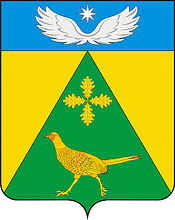 АДМИНИСТРАЦИЯ  НОВОПАШКОВСКОГО  СЕЛЬСКОГО  ПОСЕЛЕНИЯ КРЫЛОВСКОГО РАЙОНА ПОСТАНОВЛЕНИЕ        от 01.10.2022                                                                            № 59ст-ца НовопашковскаяяО проведении общественного обсуждения Программы профилактики рисков причинения вреда (ущерба) охраняемым законом ценностям при осуществлении муниципального контроля на автомобильном транспорте и в дорожном хозяйстве в границах населенных пунктов Новопашковского  сельского поселения Крыловского района на  2023 годВ соответствии со статьей 44 Федерального закона от 31 июля 2020 года № 248-ФЗ «О государственном контроле (надзоре) и муниципальном контроле в Российской Федерации», постановлением Правительства Российской Федерации от 25 июня 2021 года № 990 «Об утверждении Правил разработки и утверждения контрольными (надзорными) органами программы профилактики рисков причинения вреда (ущерба) охраняемым законом ценностям», п о с т а н о в л я ю:1. Провести общественное обсуждение Программы профилактики рисков причинения вреда (ущерба) охраняемым законом ценностям при осуществлении муниципального контроля на автомобильном транспорте,   и в дорожном хозяйстве в границах населенных пунктов Новопашковского сельского поселения Крыловского района на 2023 год с 1 октября 2022 года по 1 ноября 2022 года включительно (приложение 1).2. Утвердить состав комиссии по проведению общественного обсуждения Программы профилактики рисков причинения вреда (ущерба) охраняемым законом ценностям при осуществлении муниципального контроля на автомобильном транспорте и в дорожном хозяйстве в границах населенных пунктов Новопашковского  сельского поселения Крыловского района на 2023 год (приложение 2).3. Утвердить Порядок учета предложений и участия граждан в обсуждении Программы профилактики рисков причинения вреда (ущерба) охраняемым законом ценностям при осуществлении муниципального контроля на автомобильном транспорте и в дорожном хозяйстве в границах населенных пунктов Новопашковского сельского поселения Крыловского района на 2023 год (приложение 3).4. Отделу по общим вопросам обеспечить размещение проекта Программы профилактики рисков причинения вреда (ущерба) охраняемым законом ценностям при осуществлении муниципального контроля на автомобильном транспорте и в дорожном хозяйстве в границах населенных пунктов Новопашковского сельского поселения Крыловского района на 2023 год на официальном сайте администрации Новопашковского  сельского поселения Крыловского района  в сети «Интернет».5. Контроль за выполнением настоящего постановления оставляю за собой.6. Постановление вступает в силу со дня его официального обнародования.Глава Новопашковского сельского поселения Крыловского  района                                          И.В. КорсунПРИЛОЖЕНИЕ  УТВЕРЖДЕН постановлением администрации      Новопашковского сельского поселенияКрыловского  районаот 01.10.2022 № 59ПРОЕКТАДМИНИСТРАЦИЯ НОВОПАШКОВСКОГОСЕЛЬСКОГО ПОСЕЛЕНИЯ КРЫЛОВСКОГО РАЙОНАП О С Т А Н О В Л Е Н И Еот                                                                                           № станица НовопашковскаяОб утверждении Программы профилактики рисков причинения вреда (ущерба) охраняемым законом ценностям при осуществлении муниципального контроля на автомобильном транспорте и в дорожном хозяйстве в границах населенных пунктов Новопашковского сельского поселения Крыловского района на 2023 годВ соответствии с Федеральным законом от 31 июля 2020 года № 248-ФЗ «О государственном контроле (надзоре) и муниципальном контроле в Российской Федерации», постановлением Правительства Российской Федерации от 25 июня 2021 года № 990 «Об утверждении Правил разработки и утверждения контрольными (надзорными) органами программы профилактики рисков причинения вреда (ущерба) охраняемым законом ценностям», в целях стимулирования добросовестного соблюдения обязательных требований всеми контролируемыми лицами, устранения условий, причин и факторов, способных привести к нарушениям обязательных требований и (или) причинению вреда (ущерба) охраняемым законом ценностям, создания условий для доведения обязательных требований до контролируемых лиц: п о с т а н о в л я ю:1. Утвердить Программу профилактики рисков причинения вреда (ущерба) охраняемым законом ценностям при осуществлении муниципального контроля на автомобильном транспорте и в дорожном хозяйстве в границах населенных пунктов Новопашковского сельского поселения Крыловского района на 2023 год (приложение).2. Отделу по общим вопросам обнародовать настоящее постановление в установленные законом сроки и разместить на официальном сайте Новопашковского сельского поселения Крыловского  района в сети «Интернет».3. Контроль за выполнением настоящего постановления оставляю за собой.4. Постановление вступает в силу со дня его подписания. Глава Новопашковского сельского поселения Крыловского  района                                          И.В. КорсунПРИЛОЖЕНИЕ УТВЕРЖДЕНАпостановлением администрацииНовопашковского сельского поселения Крыловского районаот ______________ № ________ПРОГРАММАпрофилактики рисков причинения вреда (ущерба) охраняемым законом ценностям при осуществлении муниципального контроля на автомобильном транспорте и  в дорожном хозяйстве в границах населенных пунктов Новопашковского сельского поселения Крыловского района на 2023 годАнализ текущего состояния осуществления муниципального       контроля, описание текущего уровня развития профилактической деятельности контрольного органа, характеристика проблем, на решение которых направлена Программа профилактики1.1. Перечень профилактических мероприятий по предотвращению возникновения рисков причинения вреда (ущерба) охраняемым законом ценностям по муниципальному контролю на автомобильном транспорте и в дорожном хозяйстве на территории Новопашковского сельского поселения Крыловского района на 2023 год (далее – перечень профилактических мероприятий) содержит мероприятия, направленные на предупреждение нарушений юридическими лицами, индивидуальными предпринимателями, гражданами обязательных требований, требований, установленных нормативными правовыми актами Новопашковского сельского поселения Крыловского района, устранение причин, факторов и условий, способствующих таким нарушениям.  Цели и задачи реализации Программы2.1. Целями реализации Программы являются:- стимулирование добросовестного соблюдения обязательных требований всеми контролируемыми лицами;- устранение условий, причин и факторов, способных привести к нарушениям обязательных требований и (или) причинению вреда (ущерба) охраняемым законом ценностям;- создание условий для доведения обязательных требований до подконтрольных лиц, повышение информированности о способах их соблюдения.2.2. Задачами реализации перечня профилактических мероприятий являются:- укрепление системы профилактики нарушений обязательных требований - повышение правосознания и правовой культуры контролируемых лиц в сфере рассматриваемых правоотношений;- снижение административной нагрузки на контролируемых лиц;- выявление причин, факторов и условий, способствующих нарушениям обязательных требований, разработка мероприятий, направленных на устранение нарушений обязательных требований.Перечень профилактических мероприятий, сроки (периодичность) их проведения3.1. При осуществлении муниципального контроля проводятся следующие профилактические мероприятия: информирование; обобщение правоприменительной практики; объявление предостережения; консультирование.3.2. Перечень профилактических мероприятий, сроки (периодичность) их проведения: 4. Показатели результативности и эффективности Программы профилактикиПоказателем результативности и эффективности программы являются:- улучшение информационного обеспечения деятельности по профилактике и предупреждению нарушений законодательства РФ;- повышение эффективности профилактической работы по предупреждению нарушений организациями и индивидуальными предпринимателями требований законодательства РФ.ПРИЛОЖЕНИЕ 2УТВЕРЖДЕНпостановлением администрации      Новопашковского  сельского поселенияКрыловского районаот 01.10.2022 № 59СОСТАВкомиссии по проведению общественного обсуждения Программы профилактики рисков причинения вреда (ущерба) охраняемым законом ценностям при осуществлении муниципального контроля на автомобильном транспорте и в дорожном хозяйстве в границах населенных пунктов Новопашковского сельского поселения Крыловского района на 2023 гПОРЯДОКучета предложений и участия граждан в обсуждении Программы профилактики рисков причинения вреда (ущерба) охраняемым законом ценностям при осуществлении муниципального контроля на автомобильном транспорте и в дорожном хозяйстве в границах населенных пунктов Новопашковского сельского поселения Крыловского  района на 2023 год          Заинтересованные лица с момента размещения на официальном сайте Новопашковского сельского поселения: http:// novopashkovskaya.ru e-mail программы профилактики рисков причинения вреда (ущерба) охраняемым законом ценностям при осуществлении муниципального контроля на автомобильном транспорте, городском наземном электрическом транспорте и в дорожном хозяйстве в границах населенных пунктов Новопашковского сельского поселения Крыловского района вправе участвовать в его обсуждении в следующих формах:1) направления предложений по адресу: 352087, Краснодарский край, Крыловский  район, станица  Новопашковская, улица Советская  , 82) направления предложений по адресу электронной почты: adm.novopashk@mail.ru3) в иных формах, не противоречащих действующему законодательству.	2. Предложения о дополнениях и (или) изменениях по программе профилактики рисков причинения вреда (ущерба) охраняемым законом ценностям при осуществлении муниципального контроля на автомобильном транспорте и в дорожном хозяйстве в границах населенных пунктов Новопашковского сельского поселения Крыловского  района на 2023 год (далее – предложения), поданные заинтересованными лицами в период общественных обсуждений, указываются в итоговом документе общественных обсуждений, который передается в комиссию по проведению общественного обсуждения программы профилактики рисков причинения вреда (ущерба) охраняемым законом ценностям при осуществлении муниципального контроля на автомобильном транспорте и в дорожном хозяйстве в границах населенных пунктов Новопашковского сельского поселения Крыловского    района (далее – комиссия).3.Предложения заинтересованных лиц к размещенному программы профилактики рисков причинения вреда (ущерба) охраняемым законом ценностям при осуществлении муниципального контроля на автомобильном транспорте и в дорожном хозяйстве в границах населенных пунктов Новопашковского сельского поселения Крыловского  района на 2023 год могут вноситься с 1 октября  2022 года по 1 ноября 2022 года включительно в комиссию и рассматриваются ею в соответствии с настоящим Порядком.	4. Внесенные предложения регистрируются комиссией и рассматриваются до 1  декабря 2022 года.	5. Предложения должны соответствовать Конституции РФ, требованиям Федерального закона от 6 октября 2003 г. № 131-ФЗ «Об общих принципах организации местного самоуправления в Российской Федерации», федеральному законодательству, законодательству Краснодарского края.	6. Предложения должны соответствовать следующим требованиям:	1) должны обеспечивать однозначное толкование положений программы профилактики рисков причинения вреда (ущерба) охраняемым законом ценностям при осуществлении муниципального контроля на автомобильном транспорте и в дорожном хозяйстве в границах населенных пунктов  Новопашковского сельского поселения Крыловского  района;	2) не допускать противоречие либо несогласованность с иными положениями программы профилактики рисков причинения вреда (ущерба) охраняемым законом ценностям при осуществлении муниципального контроля на автомобильном транспорте и в дорожном хозяйстве в границах населенных пунктов Новопашковского сельского поселения Крыловского  района.	7. Предложения, внесенные с нарушением требований и сроков, предусмотренных настоящим Порядком, по решению комиссии могут быть оставлены без рассмотрения.	8. По каждому предложению комиссией формируется мотивированное заключение об их учете (в том числе частичном) или отклонении.	9. По итогам изучения, анализа и обобщения внесенных предложений комиссия составляет заключение в срок не позднее 10 декабря 2022 года.	10. Заключение комиссии на внесенные предложения должно содержать следующие положения:	1) общее количество поступивших предложений;	2) количество поступивших предложений, оставленных в соответствии с настоящим Порядком без рассмотрения;	3) отклоненные предложения ввиду несоответствия требованиям, предъявляемым настоящим Порядком;	4) предложения, рекомендуемые комиссией к отклонению;	5) предложения, рекомендуемые комиссией для внесения в текст программы профилактики рисков причинения вреда (ущерба) охраняемым законом ценностям при осуществлении муниципального контроля на автомобильном транспорте и в дорожном хозяйстве в границах населенных пунктов Новопашковского сельского поселения Крыловского  района.	11. Комиссия представляет главе Новопашковского сельского поселения Крыловского  района свое заключение и материалы деятельности комиссии с приложением всех поступивших предложений.	12. Перед решением вопроса о принятии (включении в текст программы профилактики рисков причинения вреда (ущерба) охраняемым законом ценностям при осуществлении муниципального контроля на автомобильном транспорте  и в дорожном хозяйстве в границах населенных пунктов Новопашковского сельского поселения Крыловского  района) или отклонении предложений, глава Новопашковского сельского поселения Крыловского  района в соответствии с регламентом заслушивает доклад председателя комиссии о деятельности комиссии.	13. Итоги рассмотрения поступивших предложений с обязательным содержанием принятых (включенных в программы профилактики рисков причинения вреда (ущерба) охраняемым законом ценностям при осуществлении муниципального контроля на автомобильном транспорте  и в дорожном хозяйстве в границах населенных пунктов Новопашковского сельского поселения Крыловского  на 2023 год   подлежат размещению на официальном сайте Новопашковского  сельского поселения: http:// novopashkovskaya.ru e-mail /.Глава Новопашковского сельского поселения Крыловского  района                                          И.В. Корсун№п/пНаименование мероприятияСтруктурное подразделение, ответственное за реализациюСрок реализации мероприятия12341Размещение на официальном сайте администрации Новопашковского сельского поселения Крыловского района в информационно-телекоммуникационной сети «Интернет» перечня нормативных правовых актов или их отдельных частей, содержащих обязательные требования, оценка соблюдения которых является предметом муниципального контроля, а также текстов, соответствующих нормативных правовых актов.Отдел  по общим вопросам администрации Новопашковского  сельского поселения Крыловского  района Постоянно2Информирование юридических лиц, индивидуальных предпринимателей по вопросам соблюдения обязательных требований, в том числе посредством разработки и опубликования руководств по соблюдению обязательных требований, посредством направления информации на адрес электронной почты, сведения о котором были представлены, либо путем направления документов на бумажном носителе в случае отсутствия у контрольного органа сведений об адресе электронной почты контролируемого лица и возможности направить ему документы в электронном виде через единый портал государственных и муниципальных услуг.Отдел   по общим вопросам администрации Новопашковского  сельского поселения Крыловского  района   В случае внесения изменений в обязательные требования – в течение 5 рабочих дней с момента их изменения.3В случае изменения обязательных требований контрольный орган подготавливает и распространяет комментарии о содержании новых нормативных правовых актов, устанавливающих обязательные требования, внесенных изменениях в действующие акты, сроках и порядке вступления их в действие, а также рекомендации о проведении необходимых организационных, технических мероприятий, направленных на внедрение и обеспечение соблюдения обязательных требований.Отдел   по общим вопросам администрации Новопашковского  сельского поселения Крыловского  района По мере внесения изменений в нормативные правовые акты4Регулярное (не реже одного раза в год) обобщение практики осуществления в соответствующей сфере деятельности муниципального контроля и размещение на официальном сайте администрации Новопашковского сельского поселения Крыловского района в информационно-телекоммуникационной сети «Интернет» соответствующих обобщений, в том числе с указанием наиболее часто встречающихся случаев нарушений обязательных требований с рекомендациями в отношении мер, которые должны приниматься юридическими лицами, индивидуальными предпринимателями в целях недопущения таких нарушений.Отдел  по общим вопросам администрации Новопашковского  сельского поселения Крыловского  района Декабрь 2023 года5Выдача предостережений о недопустимости нарушения обязательных требований в соответствии со статьей 49 Федерального закона от 31 июля 2020 года № 248-ФЗ «О государственном контроле (надзоре) и муниципальном контроле в Российской Федерации»Отдел  по общим вопросам администрации Новопашковского  сельского поселения Крыловского  района В течение года (при получении сведений, предусмотрен-ных частью 1 статьи 49 Федерального закона от 31 июля 2020 года № 248-ФЗ «О государственном контроле (надзоре) и муниципальном контроле в Российской Федерации»)6Консультирование контролируемых лиц и их представителей по телефону, на личном приеме, либо в ходе проведения профилактических мероприятий, контрольных мероприятий.Консультирование осуществляется по следующим вопросам:1) организация и осуществление муниципального контроля;2) порядок осуществления контрольных мероприятий;3) обязательные требования;4) применение мер ответственности за нарушение обязательных требований.Отдел   по общим вопросам администрации Новопашковского  сельского поселения Крыловского  района В течение года (по мере поступления обращений контролируемых лиц и их представителей по вопросам, связанным с организацией и осуществлением муниципального контроля)1. Шаповалова Светлана Филипповна  Специалист  1 категории отдела по общим вопросам  2.Пузюрина Ирина ВасильевнаЭксперт отдела по общим вопросам3 .Седышева Валентина ИвановнаЭксперт отдела по общим вопросамПРИЛОЖЕНИЕ 3УТВЕРЖДЕНпостановлением администрации      Новопашковского сельского поселения Крыловского  района от 01.10.2022 № 59